Пояснительная записка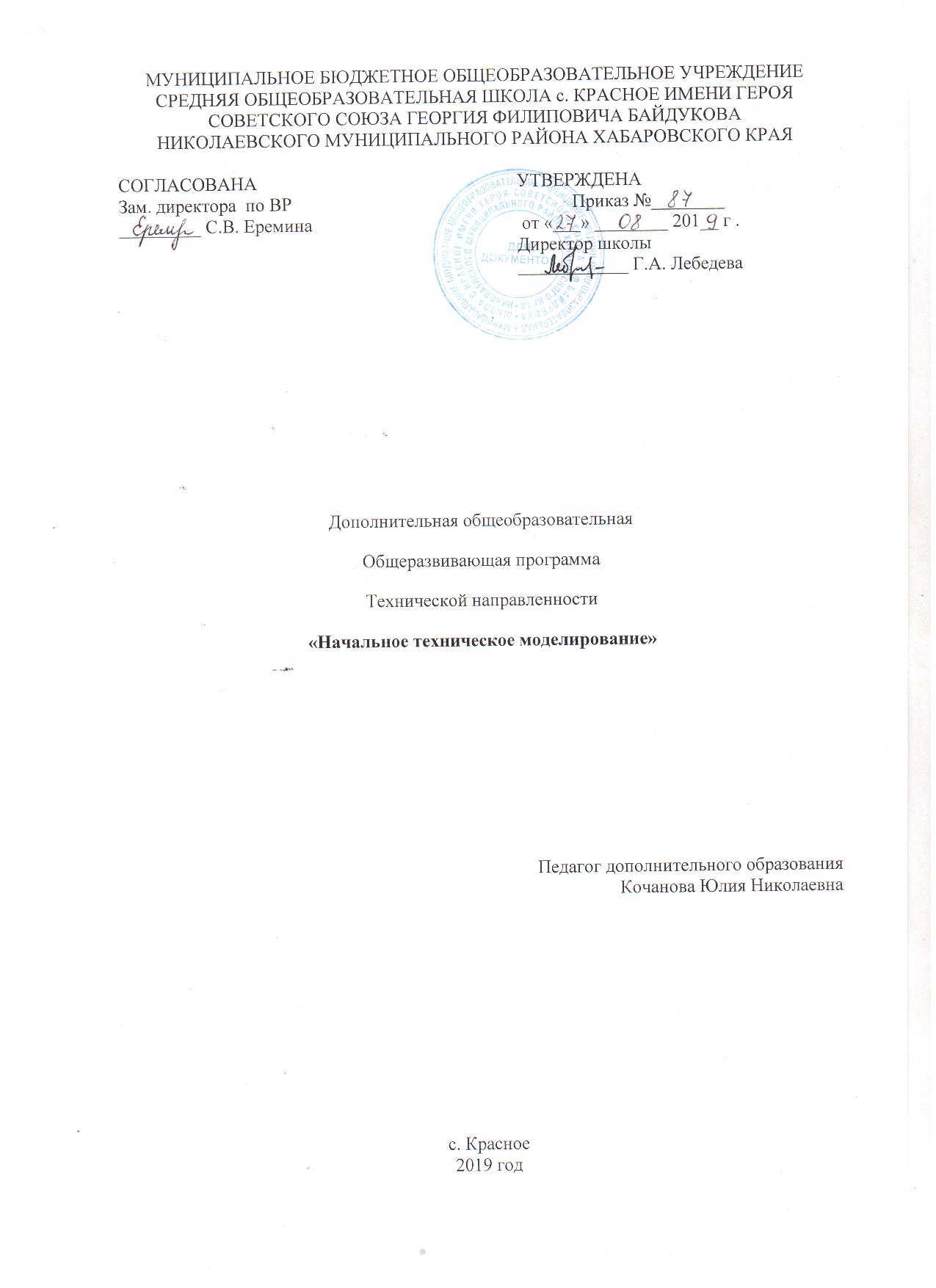 Программа дополнительного образования«Начальное техническое моделирование» составлена в соответствии с Федеральным Законом от 29.12.2012 № 273-ФЗ «Об образовании в РФ», Концепцией развития дополнительного образования детей (Распоряжение Правительства РФ от 4.09.2014 № 1726-р), Постановлением Главного государственного санитарного врача РФ от 04.07.2014 № 41 «Об утверждении СанПиН 2.4.4.3172-14 «Санитарно-эпидемиологические требования к устройству, содержанию и организации режима работы образовательных организаций дополнительного образования детей», ПриказомМинобрнауки России от 29.08.2013 № 1008 «Об утверждении Порядка организации и осуществления образовательной деятельности по дополнительным общеобразовательным программам», Методическими рекомендациямиМОиНРФ по проектированию дополнительных общеразвивающих программ (включая разноуровневые программы) от 18.11.2015 г.(№09-3242), Локальным актом «Положение о разработке, порядке утверждения, реализации и корректировки общеобразовательных программ, ООП ООО МБОУ СОШ с.Красное.Актуальность предлагаемой программыобусловлена тем, что в наше время отсутствует предмет черчения в средней школе, у детей технического склада ума нет доступа к основному направлению деятельности инженера такому, как создание чертежей, схем, эскизов будущих моделей. Из-за этого у младших школьников нет платформы для формирования технического склада ума и обучения начальным техническим навыкам инженерной деятельности. С целью приобретения данных навыков была создана программа дополнительного образования «Начальное техническое моделирование».Педагогическая целесообразность Настоящая программа разработана с учётом особенностей занятий объединения начального технического моделирования, возраста и уровня подготовки детей, режима и временных параметров осуществления деятельности, нестандартности индивидуальных результатов обучения и воспитания, где больше внимания уделяется техническому моделированию всевозможной техники, где есть простые в изготовлении работы.Новизнапрограммы состоит в том, что младшие школьники не только впервые изучают основные техники и навыки черчения, но и дополнительно получают понятия пространственного восприятия, расширенно изучают создание 3D фигур и объектов, так же стимулируется попытки создания собственных объектов, макетов.Адресат программы. Программа адресована детям 7-11лет.Объем и сроки усвоения программы, режим занятий.Срок реализации 1 год.Формы обученияи виды занятий.- тематические занятия- дидактические занятия- практические занятия- творческие занятия- игровые занятия- выставки детских работ- воспитательные мероприятия.Цельпрограммы–формирование и развитие пространственного мышления учащихся младших классов посредством изучения технического моделирования.ЗадачиТематический планСодержание программы 1 года обучения.Вводное занятие.Теория:Значение техники в жизни людей. Знакомство с планом работы. Требования, предъявляемые кученикам.Инструктаж по технике безопасности.Практика:Проведение игры партнеры.2. Материалы и инструменты.Теория:Материалы и инструменты, применяемые в работе: бумага, картон, клей, краски. Общие понятия о производстве бумаги и картона, их сорта, свойства и применение;Основные свойства бумаги (наличие волокон, упругость, цвет, толщина, способность бумаги впитывать влагу, окрашиваться). Картон (толщина, цвет, плотность и т.д.). Экономичность раскроя;Порядок расположения инструментов и приспособлений. Приёмы работы ручнымиинструментами;Дать общие сведения о ведущих профессиях, связанных с обработкой бумаги, картона, древесины;Правила личной гигиены. Техника безопасности с колющими и режущими инструментами;Основные требования к организации рабочего места.Практика:«Оригами» - складывание из цветной бумаги:катамаран, каноэ, голова  кота, голова собаки3. Графическая грамота.Теория:Чертёж- язык техники. Дать понятие о техническом рисунке, эскизе, чертеже;Линии чертежа: видимого и невидимого контуров, сгиба, надреза. Их условные обозначения;Понятие о шаблонах, трафаретах, их применение;Построение простейших развёрток.Практика:Изготовление из бумаги по шаблонам силуэтов животных по выбору: медведя, слона, свиньи, кота;Изготовление мебели из картона по развёртке:диван,стол,стул 4. Конструирование из плоских деталей.Теория:Понятие о контуре, силуэте технического объекта;Расширение и углубление понятий о геометрических фигурах: прямоугольник, круг, половина круга, призма и др.;Сопоставление формы окружающих предметов с геометрическими фигурами.Практика:Соединение (сборка) плоских деталей между собой при помощи клея;Изготовление из бумаги и картона простейших динамических игрушек по выбору:черепашка, летучая мышь, попугай, собака, птичка;и более сложных: цыпленок, медвежонок, обезьянка, крот, крош.5. Конструирование объемных деталей.Теория:Простейшие геометрические тела: куб, параллелепипед, цилиндр, конус, призма;Элементы геометрических тел: грань, ребро, вершина, основание, боковая поверхность геометрического тела в сопоставлении с геометрическими фигурами;Элементарное понятие о развёртках, выкройках, простых геометрических тел;Определение центра тяжести.Практика:Изготовление макетов из геометрических фигур: куб, параллелепипед, цилиндр, конус, призма.Изготовление неваляшки из яйца.Изготовление из бумаги: поварёнка, гномика, декоративные цветы.Изготовление объемных фигур из бумаги героев мультфильмов.6. Заключительное занятие.Теория:Подведение итогов за год. Награждение лучших кружковцев подарками, сувенирами.Практика:Оформление итоговой выставки работ.Планируемые результаты.Календарно-тематическое планирование на 2019-2020 уч.годУсловия реализации программы.Программа реализуется в МБОУ СОШ с. Красное. Материально-техническое обеспечение: ПК, принтер, проектор.Информационное обеспечение: видеоролики, презентации, индивидуальные комплекты дидактического материала для каждого учащегося (трафареты, шаблоны и пр.); дополнительная литература.Формы аттестацииПо разделам:тестирование, самостоятельная работа.По итогам полугодия, года: проведение выставок работ учащихся, использование изделий в качестве подарков. Итоговая и промежуточная аттестация.Оценочные материалы.- тесты на знание графической грамоты;- психолого-педагогическая диагностики (Графические и рисуночные тесты, методы наблюдения, социометрия или метод социометрических измерений, диагностика уровня воспитанности и уровня знаний);- устный опрос на знание объемных геометрических фигур;- анкетирование (анкетирование на знакомство, исследование жизненных мотивов личности);- выставка работ.Методические материалы. Форма обучения- очная, возможна с применением дистанционных технологий и сетевого взаимодействия.Методы обучения: словесный, наглядный практический, объяснительно-иллюстративный, частично-поисковый, исследовательский проблемный, игровой, дискуссионный, проектный, а также воспитания: поощрение, упражнение, стимулирование, мотивация.Формы организации образовательного процесса: индивидуальная, индивидуально-групповая и групповая.Список используемой литературы для педагогов.1.Наши руки не для скуки. Карнавал. Маски, Костюмы. Москва, «РОСМЭН», 1995 год.2. 200 моделей для умелых рук. Санкт-Петербург, «Кристалл», 1997 год3.Техническое моделирование от простого к сложному. Санкт-Петербург, «Кристалл», 1997 г.4.А.Бахметов; Т. Кизяков «Очумелые ручки», Москва, «РОСМЭН», 1999 год.5.Комелев В.М., Афонькин С.Ю. Вырезаем и складываем. Санкт-Петербург, "Кристалл",1999 г6.Игра – конструктор. Издательство «Хатбер–М», г. Москва, 2001 год7.А.И.Савенков. Маленький исследователь: Как научить младших школьников   приобретать знания. Ярославль, Академия развития, 2002 год8. Стахурский А.Е., Тарасов Б.В. Техническое моделирование в начальных классах. Пособие для учителей по внеклассной работе. М., Просвещение, 1974 г.9. Калмыков В.П. Игрушки – подарки. М., Малыш, 1977, 1979.10.Горский В.А. Техническое творчество школьников. М., Просвещение, 1980 г.11. Колотилов В.В. Техническое моделирование и конструирование. М., Просвещение, 1983 г.12. Гульянц Э.К. Учите детей мастерить. Москва. Просвещение,1984 .Список литературы для учащихся.1.Наши руки не для скуки. Карнавал. Маски, Костюмы. Москва, «РОСМЭН», 1995 год.2.Техническое моделирование от простого к сложному. Санкт-Петербург, «Кристалл», 1997. г3.Комелев В.М., Афонькин С.Ю. Вырезаем и складываем. Санкт-Петербург, "Кристалл", 1999. 4.Тарасов Б.В. Самоделки школьника. М., Просвещение, 1968 год .5.Фетцер В.В. Твоя первая модель. Ижевск, Удмуртия, 1983 год6.Калмыков В.П. Игрушки – подарки. М., Малыш, 1977,1979 годы.7.Барта У. 200 моделей для умелых рук. Сфинкс спб., 1997 год.ПериодПродолжительность занятияКол-во занятий в неделюКол-во часов в неделюКол-во недельКол-во часов в год1 год1 час11 час3535 часИтого по программе35 часСтартовый уровеньБазовый уровеньПродвинутый уровеньЛичностнаяЛичностнаяНаучить уважительно, относиться к различным видам трудаРазвить уважительное отношение к различным видам трудаПоддерживать уважительное отношение к различным видам трудаМетапредметнаяКоммуникативнаяОбучить элементарным навыкам общения в коллективе и сотрудничествоРазвить навыки общения в коллективе и сотрудничествоПоддерживать навыки общение в коллективе и сотрудничествоМетапредметнаяРегулятивнаяОбучить различным формам сенсорного восприятия и мелкой моторике пальцев рукРазвить различные формы сенсорного восприятия и мелкой моторике пальцев рукПоддержать применение различных форм сенсорного восприятияОбразовательная(предметная)Образовательная(предметная)1.Обучить элементарным понятиям геометрических фигур.2. Обучить различным спектрам специальных знаний в области технического моделирования.3. Обучить основные приёмы работы с бумагой и картоном.1. Развить интерес к геометрическим фигурам в пространстве.2. Развить интерес к изготовлению 3D фигур из бумаги и картона.3. Подталкивать учащихся к созданию собственных моделей.1. Расширить знания 3D фигур.2. Развить пространственное мышление в области технического моделирования3. Поддерживать учащегося в создании собственных макетов.№ п/пНазвание темыКоличество часовКоличество часовКоличество часов№ п/пНазвание темыВсегоНа теориюНа практику1Вводное занятие2112Материалы и инструменты4223Графическая грамота6244Конструирование из плоских деталей7255Конструирование объёмных деталей14596Заключительное занятие211Всего:351322Стартовый уровеньБазовый уровеньПродвинутый уровеньЛичностнаяЛичностнаяУважительно относятся к различным видам труда, эстетической культуре личностиУважительно относятся к различным видам труда, эстетической культуре личностиУважительноотносятся к различным видам труда, эстетической культуре личности и делятся опытомМетапредметнаяКоммуникативнаяИмеют элементарные навыки общения в коллективе Развиты навыки общения в коллективе Выстраивают правильный диалог с собеседникомМетапредметнаяРегулятивнаяВладеют различными формами сенсорного восприятия и мелкой моторике пальцев рукСовершенствуются различные формы сенсорного восприятия и мелкой моторике пальцев рукПрименяют различные формы сенсорного восприятияОбразовательная(предметная)Образовательная(предметная)1. Имеют элементарные понятияо геометрических фигурах2. Имеют различные спектры специальных знаний в области технического моделирования.3. Обучены основным приёмам работы с бумагой и картоном.1. Развит интерес к геометрическим фигурам в пространстве.2. Развит интерес к изготовлению 3D фигур из бумаги и картона.3. Создают собственные модели.1. Имеют знания 3D фигур.2. Владеют пространственным мышлением в области технического моделирования3. Создают собственные макеты.№ урокаДатаТемаПримечание106.09.2019Вводное занятие, инструктаж по технике безопасностиФормирование понятия о техническом моделировании, техника безопасности213.09.2019Игра «Партнеры»Знакомство с детьми320.09.2019Обучение работе с линейкой, угольником, транспортиром.Формирование понятий о                                                                 геометрических принадлежностях427.09.2019Построение фигур с использованием линейки, угольника, транспортираЗакрепление знаний504.10.2019Обучение работы с циркулем и лекаломЗнание понятий о                                                                 геометрических принадлежностях611.10.2019Построение геометрических фигур Закрепление знаний718.10.2019Понятияоэлементах чертежей и названия линийУмение правильно называть элементы чертежей825.10.2019Построениеэлементов чертежей Способность правильно изобразить элементы 901.11.2019Построение чертежа при помощи вспомогательных линийУмение правильно применять различные линии1008.11.2019Понятия о чертежах, шаблонов и трафаретовЗнание понятий о чертежах, трафаретах и шаблонах1115.11.2019Создание шаблонов и трафаретовЗакрепление знаний1222.11.2019Изготовление поделки при помощи трафаретов и шаблоновЗакрепление знаний1329.11.2019Понятие о контуре, силуэте технического объектаРасширение технических терминов1406.12.2019Соединение (сборка) плоских деталей между собой Развитие творческого подхода к техническим терминам1513.12.2019Соединение плоского механизмаРазбудить у детей интерес к объемным фигурам1620.12.2019Сопоставление формы окружающих предметов с геометрическими фигурамиУмение находить сходство окружающих предметов с техническими1727.12.2019Изготовление из бумаги и картона простейших динамических игрушекЗакрепление полученных знаний1813.01.2020Изготовление из бумаги и картона более сложныхдинамических игрушекЗакрепление полученных знаний1920.01.2020Оформление промежуточной выставкиРазвитие эстетического вкуса2027.01.2020Простейшие геометрические тела: куб, параллелепипед, цилиндр, конус, призмаРазвитие объемного технического мышления213.02.2020Знакомство с элементамигеометрических телРазвитие грамотного объемного технического мышления2210.02.2020Элементарное понятие о развёртках, выкройках, простых геометрических телРазвитие грамотного объемного технического мышления2317.02.2020Изготовление развертки геометрических телЗакрепление знаний2402.03.2020Элементарное понятие о развёрткахсложных объемных геометрических телИмение представления об объемном теле2509.03.2020Изготовление макетов из приготовленной разверткиЗакрепление знаний2616.03.2020Изготовление объемных фигур из бумаги героев мультфильмовСтимулирование интереса к техническому моделированию2723.03.2020Изготовление из бумаги: поварёнка, гномика, декоративные цветыСтимулирование интереса к техническому моделированию2830.03.2020Определение центра тяжестиЗнать физические свойства тела3006.04.2020Изготовление неваляшки из яйцаЗакрепление знаний о центре тяжести3113.04.2020Коллективное изготовление объемного механизма из бумаги и картонаУмение коллективно работать3220.04.2020Коллективное изготовление объемного механизма из бумаги и картонаУмение коллективно работать3327.04.2020Коллективное изготовление объемного механизма из бумаги и картонаУмение коллективно работать3418.05.2020Коллективное изготовление объемного механизма из бумаги и картонаУмение коллективно работать3525.05.2020Подведение итогов за год, оформление выставки и награждениеПодведение итогов, поощрение годового обучения